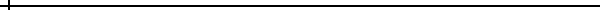 ШАНОВНІ НАУКОВО-ПЕДАГОГІЧНІ, ПЕДАГОГІЧНІ ПРАЦІВНИКИ, АСПІРАНТИ ТА СТУДЕНТИ! Запрошуємо  Вас  взяти участь у роботі І Всеукраїнської науково-практичної конференції «ІННОВАЦІЙНІ РІШЕННЯ, АКТУАЛЬНІ ПРОБЛЕМИ ТА ВИКЛИКИ У ГАЛУЗІ ХАРЧОВИХ ТЕХНОЛОГІЙ»,яка відбудеться  05 жовтня 2023 р.ОРГАНІЗАЦІЙНИЙ КОМІТЕТ КОНФЕРЕНЦІЇ:Голова:Д. Костюк – к.пед.н., доцент, директор Ірпінського ФК НУБіП УкраїниЧлени організаційного комітету:О. Санченко – к.т.н., начальник відділу регіонального розвитку, координації діяльності ВСП, дистанційної освіти та заочного навчання НУБіП УкраїниЛ. Баль-Прилипко – декан факультету харчових технологій та управління якістю продукції АПК НУБіП України, д.т.н., професор, академік Академії наук вищої освіти УкраїниН. Слободянюк – к.с-г.н., доцент, заступник декана факультету харчових технологій та управління якістю продукції АПК НУБіП УкраїниВ. Василів, к.т.н., доцент, завідувач кафедри процесів і обладнання переробки продукції АПК НУБіП УкраїниМ. Жеплінська – к.т.н., доцент кафедри процесів і обладнання переробки продукції АПК НУБіП УкраїниО. Куликова – голова  правління «Всеукраїнська асоціація з питань захисту прав споживачів «СПОЖИВЧА ДОВІРА»В. Сова – заступниця директора з навчальної роботи Ірпінського ФК НУБіП УкраїниІ. Вінник – голова циклової комісії маркетингу, торгівлі та харчових технологій Ірпінського ФК НУБіП УкраїниВ. Вдович – к.е.н., викладач фахових дисциплін Ірпінського ФК НУБіП УкраїниО.Осьмина – викладач фахових дисциплін Ірпінського ФК НУБіП України, секретар оргкомітетуО. Погоріла – методист Ірпінського ФК НУБіП УкраїниТЕМАТИЧНІ НАПРЯМКИ КОНФЕРЕНЦІЇ:Інновації в харчових технологіях: досвід та перспективи розвитку в Україні.Менеджмент якості та безпечності харчових продуктів.Інноваційні ІТ-рішення в галузі харчових технологій.Сталий розвиток харчових та переробних підприємств.Правові основи захисту прав споживачів.6. Процеси та апарати харчових виробництв: теоретичні основи, моделювання, розвиток.                                   УМОВИ УЧАСТІ:Форма участі в конференції – очна. Робоча мова конференції – українська, англійська.До 01 жовтня  (включно) необхідно:надіслати заявку на участь у конференції (зразок додається) або заявку оформити за покликанням: https://forms.gle/JnyrcKrs4R6KqvPn8 надіслати на електронну адресу  osmynaolena@gmail.com тези доповіді, оформлені відповідно до вимог. Зразок оформлення назви електронного файлу з тезами доповіді: Кононенко М.І._тези.Після отримання матеріалів Оргкомітет відправляє на адресу учасника лист-підтвердження.За результатами конференції до 01.11.2023 р. буде сформовано електронний збірник матеріалів конференції і розміщено на сайті коледжу за покликанням: https://www.iek.irpin.com/ Кожен учасник отримає сертифікат.УЧАСТЬ У КОНФЕРЕНЦІЇ ПЕРЕДБАЧАЄ ОРГАНІЗАЦІЙНИЙ ВНЕСОК:		Кошти, отримані від сплати організаційних внесків, будуть перераховані на допомогу ЗСУ!Реквізити для оплати тез 4149-4993-9409-6315 (Сиротенко А.О.)Копію квитанції про оплату слід обов’яково надіслати на електронну адресу оргкомітету osmynaolena@gmail.com ПОРЯДОК РОБОТИ КОНФЕРЕНЦІЇ:           09.00 – 09.50 – Реєстрація учасників конференції           10.00 – 10.20 – Відкриття конференції           10.20 – 13.00 – Пленарне засідання           13.00 – 14.00 – Обідня перерва           14.00 – 16.00 – Секційні засідання            16.00 – 17.00 – Підведення підсумків. Ухвалення резолюції           17.00 – 18.00 – Від’їзд учасників конференціїВИМОГИ ДО ОФОРМЛЕННЯ ТЕЗ ДОПОВІДЕЙ:1. Обсяг тез до 3 сторінок формату А-4. 2. Шрифт – Times New Roman, розмір – 14 пт, абзац - 1 см. 3. 1,5 міжрядковий інтервал. 4. Розмір усіх полів – 2 cм. 5. Таблиці повинні бути зроблені в MS Word за допомогою табличного редактора (слово «таблиця» пишеться з великої літери справа (без лапок), а її назва – по центру рядка). Розмір шрифту в таблиці – 12, заголовок – 14. Підписи розміщуються під рисунком (рис.1 в тексті; Рис.1. – в назві). 6. Сторінки не нумеруються. 7. Список використаних джерел (без повторів) має бути оформлений відповідно до чинних вимог.ЗРАЗОК ОФОРМЛЕННЯ ТЕЗ ДЛЯ ВИКЛАДАЧІВСекція: інновації в харчових технологіях: досвід та перспективи розвитку в УкраїніІван КОНОНЕНКО, викладачк.е.н., доцентВідокремлений структурний підрозділ«Ірпінський фаховий коледжНаціонального університету біоресурсів і природокористування України»ПРОБЛЕМИ ТА ПЕРСПЕКТИВИ РОЗВИТКУ ЗАХИСТУ ПРАВ СПОЖИВАЧІВ	Текст Текст Текст Текст Текст Текст Текст Текст Текст Текст Текст Текст ТекстТекст Текст Текст [1].Список використаних джерел:1. Кушнір Т.Б. Проблеми підприємницької діяльності в Україні // Науковий вісник.2019. № 1. с. 25-26.ЗРАЗОК ОФОРМЛЕННЯ ТЕЗ ДЛЯ СТУДЕНТІВСекція: інновації в харчових технологіях: досвід та перспективи розвитку в УкраїніМарія ПЕТРЕНКО, студенткаВідокремлений структурний підрозділ«Ірпінський фаховий коледжНаціонального університету біоресурсів і природокористування України»Науковий керівник – викладач, к.е.н. Кононенко І.І.ПРОБЛЕМИ ТА ПЕРСПЕКТИВИ РОЗВИТКУ ЗАХИСТУ ПРАВ СПОЖИВАЧІВ	Текст Текст Текст Текст Текст Текст Текст Текст Текст Текст Текст Текст ТекстТекст Текст Текст [1].Список використаних джерел:1. Кушнір Т.Б. Проблеми підприємницької діяльності в Україні // Науковий вісник.2019. № 1. с. 25-26.Матеріали публікуються в авторській редакції. Відповідальність за науковий рівень тез доповідей, обґрунтованість висновків, достовірність результатів, наявність плагіату несуть автори.УВАГА! Тези менше двох сторінок не приймаються! Роботи, що надійшли з порушенням терміну подачі, до розгляду не приймаються!        Надіслані матеріали вважаються прийнятими за умови отримання від оргкомітету конференції підтвердження на e-mail.ЗАЯВКА НА УЧАСТЬ У КОНФЕРЕНЦІЇКОНТАКТНА ІНФОРМАЦІЯ ОРГКОМІТЕТУ:Відокремлений структурний підрозділ «Ірпінський фаховий коледжНаціонального університету біоресурсів і природокористування України»вул. Івана Драча, 9, корпус № 2, методичний кабінет м. Ірпінь, Київська обл.Контактні телефони координаторів конференції:Вінник Ірина Володимирівна – +380 93 6469195 (Telegram)Осьмина Олена Андріївна – +380 68 3897735 (Viber)E-mail: osmynaolena@gmail.com 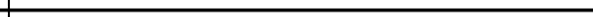 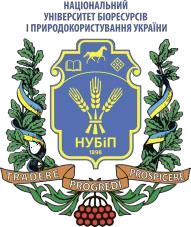 НАЦІОНАЛЬНИЙ УНІВЕРСИТЕТ БІОРЕСУРСІВ І ПРИРОДОКОРИСТУВАННЯ УКРАЇНИ ВІДОКРЕМЛЕНИЙ СТРУКТУРНИЙ ПІДРОЗДІЛ «ІРПІНСЬКИЙ ФАХОВИЙ КОЛЕДЖ НАЦІОНАЛЬНОГО УНІВЕРСИТЕТУ БІОРЕСУРСІВ  І ПРИРОДОКОРИСТУВАННЯ УКРАЇНИ»Циклова комісія маркетингу, торгівлі та харчових технологій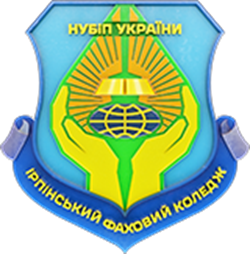 Організаційний внесок за участь у роботі конференції (передбачає отримання електронного варіанту збірника тез та електронного сертифікату учасника конференції – 6 годин (0,2 кредита ЄКТС) підвищення кваліфікації200 грн.Прізвище, ім’я, по батьковіНауковий ступінь, вчене званняНапрямок конференції (номер)Повна назва закладу вищої/фахової передвищої освітиНазва доповідіВиступ так/ніКонтактний телефонE-mail